 Извещение о проведении запроса котировок № 31704651912Установка системы контроля и управления доступом в здании общежитияГАПОУ РБ «Сибайский медицинский колледж» по адресу:г. Сибай, пр. Горняков, 6/1.Заказчик: Государственное автономное профессиональное образовательное учреждение Республики Башкортостан  «Сибайский медицинский колледж».Почтовый адрес заказчика: 453830, Республика Башкортостан, г. Сибай, ул. Заки Валиди, д. 55.Адрес электронной почты заказчика: sibaymed@mail.ruИсточник финансирования заказа: Приносящей доход деятельности.Контактный телефон/факс: 8 (34775) 2-74-73, 8 (34775) 2-74-74Предмет договора: Установка системы контроля и управления доступом в здании общежития ГАПОУ РБ «Сибайский медицинский колледж» по адресу: г. Сибай, пр. Горняков, 6/1.Место оказания услуг:  453830, Республика  Башкортостан,  г. Сибай, пр. Горняков, 6/1., здание общежития, 1 этаж.Срок выполнения работ: 20 дней с момента подписания договора.Максимальная цена договора: 214 750,00 руб. ОКВЭД 2: 33.2 ОКДП 2: 26.20.16.140Обоснование начальной (максимальной) цены договора: Начальная (максимальная) цена контракта установлена путем анализа – маркетинговых исследований (средняя цена из представленных коммерческих предложений). Приложение № 1. Срок заключения договора: не позднее двадцати дней со дня размещения на сайте заказчика протокола, составленного по результатам закупки. Порядок предоставления заявок участниками: котировочные заявки форме электронного документа на ЭП BASHZAKAZ.RU с 10.00 до 18.00 часов по местному времени, в сети «Интернет, в соответствии с регламентом ЭП.Заявка должна быть составлена по форме согласно, «котировочная заявка» (приложений № 5), «техническое задание» (приложение № 2), «ведомость объема работ», «локальный сметный расчет» (приложений № 3, № 4)Срок подачи котировочных заявок: с 10.00 часов «11» января 2017г. до 18-00 часов «17» января 2017г. по местному времени, в сети «Интернет, в соответствии с регламентом ЭП.Место и дата рассмотрения заявки: 453830, Республика  Башкортостан,  г. Сибай, ул. Заки Валиди, 55, «18»   января 2017г., 10:00 (по местному времени заказчика), 2 этаж, каб. бухгалтерии.Комиссия не рассматривает и отклоняет котировочные заявки, если они не соответствуют требованиям, установленным в настоящем извещении или предложенная в них цена, превышает максимальную цену, указанную в настоящем извещении.Место и дата оценки котировочных заявок: 453830, Республика  Башкортостан,  г. Сибай, ул. Заки Валиди, 55, «18»   января 2017г., 11:00 (по местному времени заказчика), 2 этаж, каб. бухгалтерии.Срок заключения договора: не позднее двадцати дней со дня размещения на сайте Заказчика протокола, составленного по результатам закупки. Порядок предоставления заявок участниками: котировочные заявки подаются в электронной форме, на электронной площадке BASHZAKAZ.RU. Без взимания платы.  Любой участник размещения заказа вправе подать только одну котировочную заявку, внесение изменений в которую не допускается. В сети Интернет, в соответствии с регламентом ЭПКонтактный телефон/факс: Ахтямова Миннигуль Зуфаровна, тел.: 8(34775)2-74-73.  В течении не более десяти  дней, следующих за днем окончания срока подачи котировочных заявок, рассматриваются котировочные заявки на соответствие их требованиям, установленным в извещении о проведении запроса котировок, и оцениваются котировочные заявки.Критерии и порядок оценки и сопоставления котировок цен на участие в закупке: 1. Цена договора, предлагаемая участником закупки. Победителем становится Участник, подавший предложение по поставке товара, выполнение работ, оказание услуги по самой низкой цене.2. Победителем в проведении запроса котировок цен признается участник закупки, соответствующий требованиям, установленным в извещении и документации о проведении запроса котировок цен, подавший котировочную заявку, которая отвечает всем требованиям, установленным в извещении и документации  в которой указана наиболее низкая цена договора. При предложении наиболее низкой цены договора несколькими участниками закупки победителем в проведении запроса цен признается участник закупки, котировочная заявка которого поступила ранее котировочных заявок других участников закупки.Причины отклонения котировочных заявок: Комиссия отстраняет (имеет право отстранить) Участника от участия в закупочной процедуре на любом этапе ее проведения вплоть до момента заключения договора в случаях предусмотренных документацией и в следующих случаях: -  в случае непредставления обязательных документов либо наличия в таких документах недостоверных сведений;  - в случае несоответствия участника закупки требованиям, установленным документацией о закупке;  - в случае, несоответствия заявки на участие требованиям документации о закупке, в том числе наличия в таких заявках предложения о цене договора, превышающей установленную начальную (максимальную) цену договора.Требования к участникам закупок: 1.Отсутствие сведений об участнике закупок в реестре недобросовестных поставщиков-декларирование.2. Участник не находится в процессе ликвидации (для юридического лица), не признан по решению арбитражного суда несостоятельным (банкротом), в отношении участника не введена какая-либо из процедур несостоятельности (банкротства);3.Участник не является организацией, на имущество которой наложен арест по решению суда, административного органа и (или) деятельность, которой приостановлена, в том числе в порядке, предусмотренном КоАП РФ; 4. Участник не имеет задолженности по начисленным налогам, сборам и иным обязательным платежам в бюджеты любого уровня или государственные внебюджетные фонды за прошедший календарный год, размер которой превышает 25 (двадцать пять) процентов балансовой стоимости активов участника закупки, определяемой по данным бухгалтерской отчетности за последний завершенный отчетный период; 5.Участникам закупок необходимо продекларировать в заявке на участие в закупке отсутствием у них и его должностных лиц конфликта интересов с Сотрудниками Заказчика (членами комиссии по закупкам).6. Участник размещения заказа согласен исполнить все условия, указанные в извещении о проведении запроса котировок, а также в проекте договора, являющемся приложением и неотъемлемой частью извещения о проведении запроса котировок.      Уведомляем Вас, что при случае уклонения от заключения договора по результатам проведенного запроса котировок - сведения о вашей организации будут внесены в реестр недобросовестных поставщиков.Условия признания победителя запроса котировок или иного участника запроса котировок уклонившимся от заключения контракта:Победитель или иной участник запроса котировок признается уклонившимся от заключения контракта в случае, если он не представил заказчику подписанный контракт в срок, указанный в извещении о проведении запроса котировок.Приложения: обоснование НМЦ;техническое задание; ведомость объема работ;локальный сметный расчет; котировочная заявка;проект договора. Согласовано:Председатель комиссии по закупкам:        ____________  Давлетбердин Р.М.Члены комиссии по закупкам:	        ____________  Галиуллина А.А.					        ____________	Аминева З.Р.				                    ____________	Ермеева Г.И.Секретарь комиссии по закупкам:	  ____________	Хасанова Г. С.Приложение №1                                                                                                                                                                          к Извещению о проведении запроса котировокот  10.01.2017 гОбоснование начальной (максимальной) цены договораУстановка системы контроля и управления доступом в здании общежития                                                 ГАПОУ РБ "Сибайский медицинский колледж" по адресу: Республика Башкортостан, г. Сибай, пр. Горняков, 6/1В соответствии с Федеральным  законом  от 18.07.2011г №223-ФЗ  «О закупках товаров, работ, услуг отдельными видами юридических лиц» Заказчик провел исследование рынка (маркетинговое исследование) для определения начальной (максимальной) цены договора.Порядок определения начальной (максимальной) цены договора:Начальная (максимальная) цена договора определяется путем вычисления среднеарифметической стоимостью работ на основе поступивших коммерческих предложений.Результаты проведенных расчетов приводятся в таблице:НМЦК = 1/3*(230 500,00+185 000,00+228 750,00)=214 750,00В результате анализа цен и проведения расчетов определилась  начальная (максимальная) цена договора в сумме:  214 750,00 руб. (Двести четырнадцать тысяч семьсот пятьдесят) рубля 00 копеек.Приложение №2                                                                                                                                                                          к Извещению о проведении запроса котировокот  10.01.2017 гТехническое заданиеУстановка системы контроля и управления доступом в здании общежитияГАПОУ РБ "Сибайский медицинский колледж" по адресу Республика Башкортостан, г. Сибай, пр. Горняков, 6/1.1.	Общие положения1.1. Исполнитель должен обеспечить за свой счет, своими силами и средствами поставку оборудования, программных продуктов, материалов, установку и пуско-наладку полнофункциональных систем (электронных проходных) для контроля и управления доступом сотрудников и студентов на объект Заказчика.2.	Общие требования к оборудованию2.1. Поставляемое оборудование должно быть совместимо с установленной системой видеонаблюдения в учебном корпусе2.2. Поставляемое оборудование должно быть новым (оборудование, не бывшее в употреблении, в ремонте).2.3. Поставляемое оборудование и программное обеспечение должно быть произведено не ранее 2016 года.2.4.	Оборудование и программное обеспечение должно соответствовать требованиям, установленным в техническом задании.3.Функциональные, технические, качественные и эксплуатационные характеристики объекта закупки.3.1. Установка выполняется в соответствии с настоящим Техническим заданием, в соответствии с требованиями государственных стандартов, действующих строительных норм и правил, ПУЭ, НПБ, технических регламентов, санитарных норм и правил, в том числе:- Федерального закона от 30.12.2009 №384-Ф3 «Технический регламента о безопасности зданий и сооружений»;- Федерального закона от 29.12.2004 №190-ФЗ «Градостроительный Кодекс Российской Федерации»;- Федерального закона от 22.07.2008 №123-Ф3 «Технический регламент о требованиях пожарной безопасности»;- СП 48.13330.2011. Свод правил. Организация строительства. Актуализированная редакция СНиП 12-01-2004;- СП 118.13330.2012. Свод правил. Общественные здания и сооружения. Актуализированная редакция СниП 31-06-2009;- СНиП 21-01-97. Пожарная безопасность зданий и сооружений;- СНиП 12-03-2001 «Безопасность труда в строительстве». Часть 1. Общие требования; - ГОСТ 12.1.004-91. Межгосударственный стандарт. Система стандартов безопасности труда. Пожарная безопасность. Материалы: должны соответствовать противопожарным требованиям технического регламента пожарной безопасности, утвержденного Федеральным законом от 22.07.2008 №123-Ф3 «Технический регламент о требованиях пожарной безопасности». Документы, подтверждающие качество и безопасность таких материалов должны быть предоставлены Заказчику за 2(два) дня до начала производства Работ, выполняемых с использованием этих материалов.4. Условия выполнения работ:4.1. Исполнитель выполняет все работы в соответствии с ведомостью объемов работ № 1, локальным сметным расчетом при помощи своих технических средств, техники, оборудования, инструментов и материалов. (Приложение №5, №6). Исполнитель обязан:- выполнить работы и сдать их результат Заказчику. - выполнить работу качественно и в сроки, установленные договором; - обеспечить выполнение необходимых мероприятий по технике безопасности, пожарной безопасности, охране окружающей среды;- выполнить в полном объеме свои обязательства.- извещать Заказчика в письменном виде в течение 2-х рабочих дней об изменении места нахождения или (и) почтового адреса или (и) номеров телефонов (факсов) Исполнителя. При неисполнении либо ненадлежащем исполнении указанной в настоящем пункте обязанности, документы и письма, направленные Исполнителю, считаются направленными надлежащим образом. 4.2. Исполнитель оформляет акты на выполненные работы. Заказчик осуществляет технический надзор и контроль за выполнением работ, а также производит проверку актов на выполненные работы и соответствие используемых Исполнителем материалов условиям договора.Исполнитель  в случае необходимости проводит согласование с органами государственного надзора порядка выполнения работ на объекте. Обеспечение общего порядка на объекте является обязанностью Исполнителя.4.3. Исполнитель письменно информирует Заказчика о необходимости приемки скрытых работ по мере их готовности. Исполнитель приступает к выполнению последующих работ только после письменного разрешения Заказчика. Если закрытие работ выполнено без подтверждения Заказчика или он был информирован с опозданием, то по его требованию Исполнитель обязан за свой счет вскрыть любую часть скрытых работ, а затем восстановить ее за свой счет.В случае если Заказчиком будут обнаружены некачественно выполненные работы, то Заказчик вправе по своему выбору потребовать от Исполнителя:    1)  безвозмездного устранения недостатков в разумный срок, установленный в одностороннем порядке Заказчиком. Срок, установленный Заказчиком для устранения недостатков, не может быть более одного месяца. Если Исполнитель в установленный в одностороннем порядке Заказчиком, в разумный срок, не переделает некачественно выполненные работы, Заказчик вправе взыскать с Исполнителя расходы, которые должен будет понести для устранения недостатков, либо привлечь других лиц для устранения недостатков. В случае привлечения других лиц для устранения недостатков, все расходы, связанные с переделкой работ другими лицами, оплачиваются Исполнителем;    2) соразмерного уменьшения установленной за работу цены.Работы выполняются по согласованию сторон. Исполнитель осуществляет ежедневную уборку мусора и его вывоз с объекта в период производства работ.Заказчик вправе в любое время проверять ход и качество выполняемых Исполнителем работ, не вмешиваясь в его деятельность.5. Требования к функциональным и техническим характеристикам работ (результату работ). 5.1.Исполнитель гарантирует, что  выполнение работ должно осуществляться квалифицированными специалистами. Качество применяемых материалов и оборудования будет соответствовать государственным стандартам, техническим условиям и иметь соответствующие сертификаты, технические паспорта или другие документы, удостоверяющие их качество. Подрядчик должен выполнить работы собственными или арендованными механизмами, оборудованием, инструментами и осуществить их транспортировку к месту производства работ.5.2. Пуско-наладка оборудования, инсталляция программного обеспечения осуществляется силами и средствами Исполнителя.Необходимые пусконаладочные работы должны быть проведены Исполнителем, протестированы ответственным лицом Заказчика и отражены в акте вода оборудования в эксплуатацию.6. Требования к результатам работ: Материалы, используемые при выполнении работ должны удовлетворять общим требованиям безопасности, пожарной безопасности, не должны содержать и выделять при хранении и эксплуатации токсичных и агрессивных веществ. Вместе с материалами должны быть предоставлены документы, удостоверяющие их соответствие обязательным требованиям: сертификат соответствия, декларация о соответствии, добровольное подтверждение соответствия, сертификат или декларация пожарной безопасности, удостоверение или паспорт качества.7. Порядок и срок осуществления заказчиком приемки выполненных Работ (оказанных Услуг): Приемка результата работ осуществляется после выполнения Исполнителем  обязательств по выполнению работ, предусмотренных договором. Приемка результата работ производится в течение 2-х дней и оформляется актом  приемки результата  выполненных работ (КС-2). При возникновении между Заказчиком и Исполнителем споров по поводу обнаруженных при производстве работ недостатков, по требованию любой из сторон должна быть назначена экспертиза. Расходы по проведению экспертизы несет Исполнитель за исключением случаев, когда экспертизой установлено отсутствие нарушений Исполнителем договора или причинной связи между действиями Исполнителя и обнаруженными недостатками. В указанных случаях расходы на экспертизу несет Сторона, потребовавшая ее назначения. Если экспертиза назначена по соглашению между Сторонами – обеими Сторонами поровну.Исполнитель не освобождается от выполнения любого из обязательств, принятых по условиям договора, которые остались невыполненными или выполненными ненадлежащим образом к моменту подписания акта, о чем будет сделана соответствующая запись в вышеуказанном акте. Исполнитель обязуется устранить недостатки в выполненных работах в срок, установленный Заказчиком.8.Объем и срок предоставления гарантии качества выполненных  работ: Предоставление гарантии на выполненные работы предусмотрено на весь объем выполняемых работ.  Исполнителем со дня подписания сторонами акта выполненных работ устанавливается гарантийный срок 24 месяца. 9. Гарантийное обслуживание9.1. Исполнитель обязан обеспечить на поставляемое оборудование 12 (Двенадцать) месяцев периода гарантийного обслуживания.9.2.Исполнитель в период гарантийного обслуживания оборудования за свой счет обязан обеспечить восстановление работоспособности установленного оборудования в течение не более 1 (одного) часа с момента получения извещения от Заказчика о неисправности оборудования.9.3.Исполнитель обязан обеспечить Заказчика телефонами «горячей линии», по которым представитель Заказчика может информировать Подрядчика о выявленных дефектах в работе оборудования, получать необходимую консультацию. Телефоны «Горячей линии» должны функционировать 24 (Двадцать четыре) часа в сутки, 7 (Семь) дней в неделю.9.4.Гарантийное обслуживание и ремонт оборудования должно осуществляться в сервисном центре Подрядчика. При подаче заявки на участие в закупке наличие сервисного центра с перечнем оказываемых услуг и утвержденными расценками на эти услуги должно быть подтверждено документально.9.5.Все запасные части, которые Исполнитель устанавливает на оборудование в течение гарантийного периода, должны быть сертифицированы производителем оборудования.10. Требования к монтажной организации.10.1. Все работы должны выполняться рабочими Исполнителя соответствующих специальностей и квалификации сдопуском на электромонтажные работы не ниже III-группы. 10.2. Пусконаладочные работы должны проводиться сертифицированными специалистами, имеющими сертификацию на пусконаладочные работы. 11.Система контроля и управления доступом.	Исполнитель обязан после ввода в эксплуатацию СКУД провести обучение с сотрудниками Заказчика  с правилами эксплуатации и применения оборудования. 12. Схема установки системы контроля и управления доступом  в здании общежития ГАПОУ РБ "Сибайский медицинский колледж" по адресу: Республика Башкортостан, г. Сибай, пр. Горняков, 6/1, этаж 1.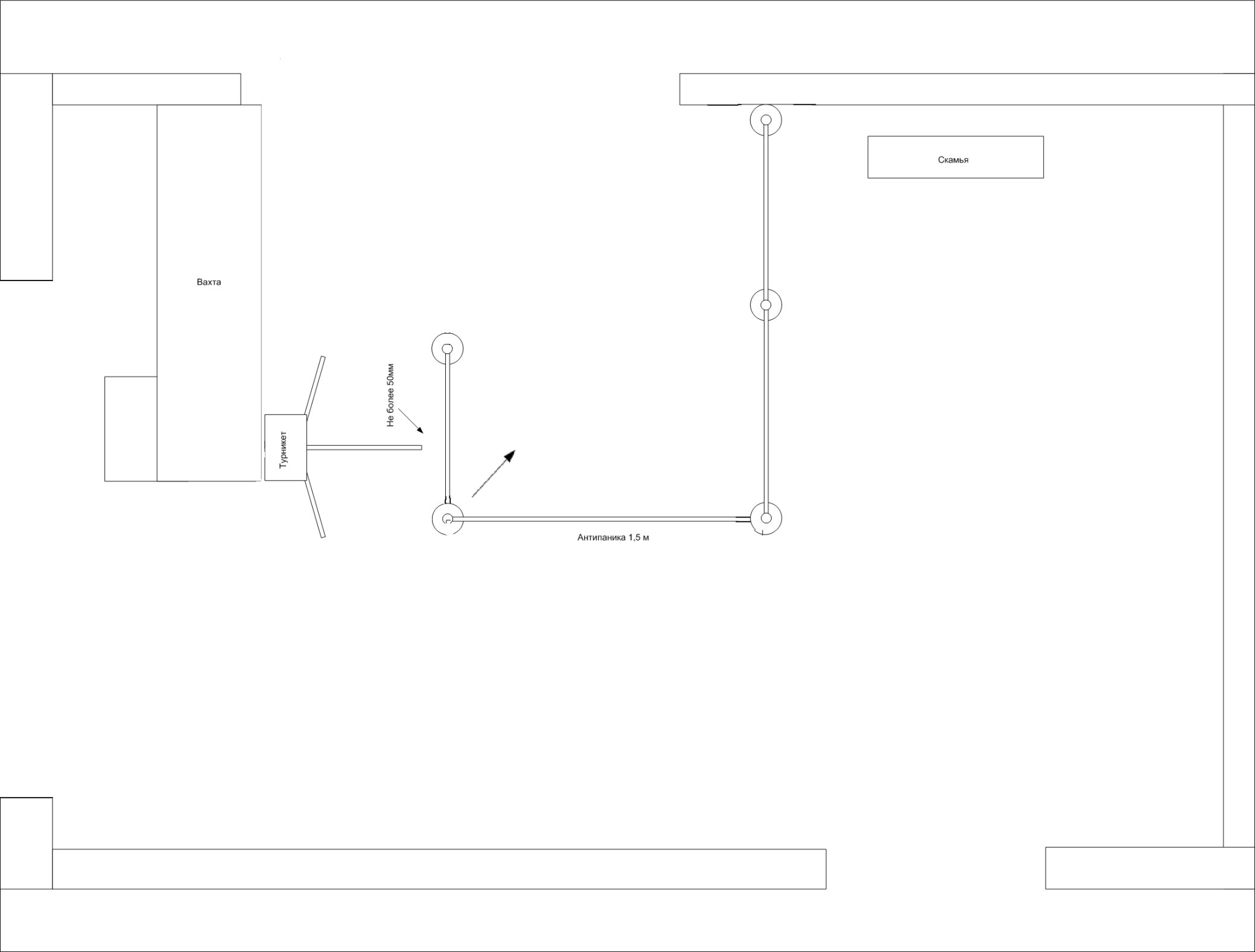 Руководитель___________________  / ____________________/Приложение №5                                                                                                                                                                         к Извещению о проведении запроса котировокот  10.01.2017 гКотировочная заявка                                                                                                                                                            Дата____________________                                                         Кому___________________Полное наименование поставщика, подрядчика___________________________________________________Сокращенное наименование поставщика, подрядчика _________________________________________(наименование,  место нахождения, (для юридического лица), Ф. И. О., место жительства (для физического лица)Юридический адре_______________________________________________________________________________Почтовый адрес: ___________________________________________________________________________Тел/факс_______________________________________________________________________________________E-mail__________________________________Банковские реквизиты:_____________________________________________________________________________ИНН:_____________КПП_______ БИК _____________ОГРН____________Дата постановки на учет: _______________ОТКМО__________ Настоящей заявкой мы соглашаемся выполнить установку системы контроля и управления доступом в здании общежития ГАПОУ РБ «Сибайский медицинский колледж» по адресу: г. Сибай, пр. Горняков, 6/1. в указанных объемах, в соответствии с условиями, изложенными в извещении о проведении запроса котировок № ______________________ от ___________2017 г Общая сумма договора  ______________________________________ рублей, (в том числе НДС 18% __ рублей (я) или НДС не облагается согласно статьям 346.12 и 346.13 главы 26.2, а также части 3 пункта 16 статьи 149 Налогового кодекса РФ.)Сведения о расходах включенных (не включенных) в стоимость услуг указываются сведения о расходах включенных или не включенных в стоимость услуг, в том числе сведения о включении/не включении расходов на перевозку, доставку, страхование, уплату таможенных пошлин, налогов, сборов и других обязательных платежей.Условия оплаты: форма оплаты безналичная, после подписания актов выполненных работ КС-2, КС-3 в течение 20 банковских дней. ФИО лица имеющее право подписи финансовых документов поставщика __________действует на основании______________________________________________________________________________________Требования к участнику запроса котировок:1.Отсутствие сведений об участнике закупок в реестре недобросовестных поставщиков-декларирование.2. Копия действующей лицензии деятельности по монтажу, пусконаладочным работам, сертификатов (профессиональный контроль доступа), заверенные руководителем.3. Участник не находится в процессе ликвидации (для юридического лица), не признан по решению арбитражного суда несостоятельным (банкротом), в отношении участника не введена какая-либо из процедур несостоятельности (банкротства);4.Участник не является организацией, на имущество которой наложен арест по решению суда, административного органа и (или) деятельность, которой приостановлена, в том числе в порядке, предусмотренном КоАП РФ; 5. Участник не имеет задолженности по начисленным налогам, сборам и иным обязательным платежам в бюджеты любого уровня или государственные внебюджетные фонды за прошедший календарный год, размер которой превышает 25 (двадцать пять) процентов балансовой стоимости активов участника закупки, определяемой по данным бухгалтерской отчетности за последний завершенный отчетный период; 6.Участникам закупок необходимо продекларировать в заявке на участие в закупке отсутствием у них и его должностных лиц конфликта интересов с Сотрудниками Заказчика (членами комиссии по закупкам).7. Участник размещения заказа согласен исполнить все условия, указанные в извещении о проведении запроса котировок, а также в проекте договора, являющемся приложением и неотъемлемой частью извещения о проведении запроса котировок.8. Отсутствие Участника  в реестре недобросовестных поставщиков (подрядчиков, исполнителей) информации об участнике запроса котировок, в том числе информации об учредителях, о членах коллегиального исполнительного органа, лице, исполняющем функции единоличного исполнительного органа участника запроса котировок - юридического лица.9. Участник закупки не является офшорной компанией. (Участник запроса котировок, подавший заявку на участие в запросе котировок, считается представившим заказчику информацию о своем соответствии настоящему требования)Уведомляем Вас, что при случае уклонения от заключения договора по результатам проведенного запроса котировок - сведения о вашей организации будут внесены в реестр недобросовестных поставщиков.М.П. Приложения: техническое задание, ведомость объема работ, локальный сметный расчет, копии действующей лицензии деятельности по монтажу, пусконаладочным работам, сертификатов (профессиональный контроль доступа), заверенные руководителем.Приложение №6                                                                                                                                                                         к Извещению о проведении запроса котировокот  10.01.2017 г.Проект  ДОГОВОР ПОДРЯДА № ___г. Сибай	                                                   «____»_____________2017 г.        Государственное автономное государственное профессиональное  образовательное  учреждение Республики   Башкортостан  "Сибайский медицинский колледж", в лице директора Гильмуллиной Лилии Шарифовны, действующего на основании Устава, именуемый в дальнейшем «Заказчик», с одной стороны, и ______________________________именуемый в дальнейшем «Исполнитель», в лице______________________________________, действующей на основании _________________с другой стороны, в дальнейшем вместе именуемые Стороны заключили настоящий договор в соответствии с итогами запроса котировок (протокол № _________________от  «____» января 2017 г.) заключили настоящий договор о нижеследующем:1. Предмет договора         1.1.Заказчик поручает, а Имполнитель из своих материалов, на своем оборудовании и
инструменте со своими расходными материалами принимает на себя обязательства по выполнению работ: по установке системы контроля и управления доступом в здании  общежития ГАПОУ РБ "Сибайский медицинский колледж" по адресу Республика Башкортостан, г. Сибай, пр. Горняков, 6/1. в соответствии со Сметой, являющимися неотъемлемой частью настоящего Договора.1.2.	Финансирование Работ на Объекте, указанного в пункте 1.1. настоящего
Договора осуществляется за счет приносящей доход деятельности.2. Цена договора2.1. Цена настоящего Договора составляет: ______________(___________________) рублей ______ копеек, (в том числе НДС 18% __ рублей (я) или НДС не облагается согласно статьям 346.12 и 346.13 главы 26.2, а также части 3 пункта 16 статьи 149 Налогового кодекса РФ.)3. Сроки выполнения работСроки выполнения Работ по настоящему Договору составляет 15 дней с даты подписания Договора. Работы могут быть выполнены досрочно.Договор вступает в силу с даты его подписания и действует до полного исполнения Сторонами всех взятых на себя обязательств.Объект должен быть подготовлен к сдаче Исполнителем и сдан Заказчику в срок, указанный в подпункте 3.1. настоящего Договора. Указанная дата является исходной для определения имущественных санкций в случаях нарушения сроков выполнения Работ.4. Права и обязанности Сторон 4.1.	Права Заказчика:Заказчик вправе в любое время проверять ход и качество Работ, выполняемых Исполнителем, не вмешиваясь в его деятельность;Требовать от Исполнителя исправления всех допущенных недостатков, выявленных при приемкевыполненных работ.4.2.	Обязанности Заказчика:В течение десяти дней после получения от подрядчика извещения об окончании Работ осмотреть и принять результат Работ, а при обнаружении недостатков в Работах немедленно заявить об этом Исполнителю.Предоставить Исполнителю подъездные пути для подвоза материалов, точки подключения электроэнергии 220В и воды в пределах зоны производства Работ.4.2.3.	Оплатить Исполнителю Работы в размере и сроки, установленные Договором.4.3.	 Права Исполнителя:          4.3.1. Исполнитель вправе вместо устранения недостатков, за которые он отвечает, безвозмездно выполнить Работы заново с возмещением Заказчику причиненных ненадлежащим исполнением обязательств убытков.4.4. Обязанности Исполнителя: Для выполнения Работ по ремонту Объекта в соответствии с настоящим Договором Исполнитель обязуется:Качественно выполнить все Работы в объеме и в сроки, предусмотренные настоящим Договором, утвержденной ведомостью объемов работ, СНиП, действующими нормами, правилами выполнения Работ и техническими условиями на собственном оборудовании, инструменте, расходных и строительных материалах.Обеспечивать выполнение Работ в пределах цены, указанной в п. 2.1. настоящего Договора.При привлечении субподрядных организаций брать письменное разрешение у Заказчика.Выполнять Работы, на Объекте используя материалы и оборудование надлежащего качества предварительно согласовав их с Заказчиком.Безвозмездно по требованию Заказчика исправить все допущенные недостатки, выявленные при сдаче-приемке работ и в течение гарантийного срока со дня принятия Работ.Назначить приказом ответственного за производство Работ, ведение исполнительной документации и выполнение условий и норм охраны труда на объекте. Производить Работы в письменно согласованное с Заказчиком время. При необходимости ведения Работ в нерабочее время согласовывать список сотрудников привлекаемых Исполнителем для этих Работ.Предоставить материалы, конструкции и детали, расходные материалы для производства Работ свободные от имущественных и иных претензий третьих лиц.Обеспечить в ходе выполнения Работ соблюдение на объекте рабочим персоналом правил по охране труда, пожарной безопасности, ежедневную уборку строительного мусора и его вывоз, необходимых мероприятий по охране окружающей среды, зеленых насаждений, рациональному использованию территории и земли.Вывезти в 5-дневный срок со дня подписания акта приемки работ за пределы объекта принадлежащие Исполнителю оборудование, инвентарь, инструменты, строительные материалы, временные сооружения, другое имущество и строительный мусор.4.4.10.Предоставить Заказчику на утверждение сметные материалы в письменном виде.4.4.11.Выполнить в полном объеме все свои обязательства, предусмотренные
настоящим Договором.5. Порядок приемки выполненных работ и порядок расчетовИсполнитель представляет Заказчику акты о приемке выполненных работ, оформленные по проценту технической готовности по унифицированной форме № КС-2, КС - 3, а также все документы, подтверждающие фактическое выполнение работ (приемосдаточную, исполнительную документацию, сертификаты материалов и т.д.).Заказчик в течение 2-х дней осуществляет проверку выполненных работ, качество примененных материалов, рассматривает, оформляет и подписывает представленные документы или направляет обоснованный отказ.5.3.	Результат приемки Работ Заказчиком оформляется Актом приемки.5.4.	Оплата выполненных Исполнителем Работ в соответствии с формой № КС-2,КС-
3 и счет-фактуры, по настоящему Договору осуществляется по безналичному расчету
путем перечисления Заказчиком денежных средств на банковский счет Исполнителя, в течении 20 банковских дней с момента подписания актов выполненных работ.5.5. Заказчик вправе приостановить оформление окончательного расчета за выполненные Работы с Исполнителем, если Исполнителем не выполнены обязательства по настоящему Договору.6. Обстоятельства непреодолимой силыСтороны освобождаются от ответственности за полное или частичное неисполнение своих обязательств по настоящему Договору, в случае если оно явилось следствием обстоятельств непреодолимой силы, а именно наводнения, пожара, землетрясения, диверсии, военных действий, блокад, изменения законодательства, препятствующих надлежащему исполнению обязательств по настоящему Договору, а также других чрезвычайных обстоятельств, которые возникли после заключения настоящего Договора и непосредственно повлияли на исполнение Сторонами своих обязательств, а также которые стороны были не в состоянии предвидеть и предотвратить.При наступлении таких обстоятельств срок исполнения обязательств по настоящему Договору отодвигается соразмерно времени действия данных обстоятельств, постольку поскольку эти обстоятельства значительно влияют на исполнение настоящего Договора в срок.Сторона, для которой надлежащее исполнение обязательств оказалось невозможным вследствие возникновения обстоятельств непреодолимой силы, обязана в течение 5 (пяти) календарных дней с даты возникновения таких обстоятельств уведомить в письменной форме другую Сторону об их возникновении, виде и возможной продолжительности действия.7. Гарантии качестваИсполнитель гарантирует качество выполнения всех Работ в соответствии с ведомостью объемов работ, действующими нормами и техническими условиями, а так же своевременное устранение недостатков и дефектов, выявленных при приемке работ и в период гарантийного срока.Исполнитель гарантирует качество используемых материалов, соответствие их сертификатам, государственным стандартам и другим документам удостоверяющих их качество.Гарантийный срок, на выполняемые по настоящему Договору Работы, составляет 24 месяца с даты подписания Акта приемки работ по форме № КС-2, КС - 3.Исполнитель обязан обеспечить на поставляемое оборудование 12 (Двенадцать) месяцев периода гарантийного обслуживания.Исполнитель в период гарантийного обслуживания оборудования за свой счет обязан обеспечить восстановление работоспособности установленного оборудования в течение не более 1 (одного) часа с момента получения извещения от Заказчика о неисправности оборудования.Исполнитель обязан обеспечить Заказчика телефонами «горячей линии», по которым представитель Заказчика может информировать Исполнителя о выявленных дефектах в работе оборудования, получать необходимую консультацию. Телефоны «Горячей линии» должны функционировать 24 (Двадцать четыре) часа в сутки, 7 (Семь) дней в неделю.Гарантийное обслуживание и ремонт оборудования должно осуществляться в сервисном центре Исполнителя. При подаче заявки на участие в закупке наличие сервисного центра с перечнем оказываемых услуг и утвержденными расценками на эти услуги должно быть подтверждено документально.Все запасные части, которые Исполнитель устанавливает на оборудование в течение гарантийного периода, должны быть сертифицированы производителем оборудования.Если в период гарантийной эксплуатации Объекта обнаружатся недостатки, препятствующие нормальной его эксплуатации, то Исполнитель обязан их устранить за свой счет в установленные Заказчиком сроки. Для участия в составлении акта, фиксирующего недостатки, согласования порядка и сроков их устранения Исполнитель обязан направить своего представителя не позднее 2 дней со дня получения письменного извещения от Заказчика. Гарантийный срок в этом случае продлевается соответственно на период устранения недостатков.7.5.	Указанные гарантии не распространяются на случаи преднамеренного повреждения Объекта со стороны иных лиц.7.6.	При отказе Исполнителя от составления или подписания акта обнаруженных дефектов Заказчик вправе назначить квалифицированную экспертизу за счет Исполнителем, которая составит соответствующий акт по фиксированию дефектов и недоделок и их характер, что не исключает прав сторон обратиться в Арбитражный суд по данному вопросу.8. Ответственность сторонСтороны несут ответственность за неисполнение либо за ненадлежащее исполнение обязательств по настоящему Договору, в соответствии с законодательством Российской Федерации и условиями настоящего Договора.За неисполнение или ненадлежащее исполнение Подрядчиком обязательства, предусмотренного настоящим Договором Заказчик вправе потребовать уплату неустойки (штрафа, пеней). Неустойка (штраф, пеня) начисляется за каждый день просрочки исполнения обязательства, предусмотренного настоящим Договором, начиная со дня, следующего после дня истечения установленного Договором срока исполнения обязательства. Размер такой неустойки (штрафа, пеней) устанавливается в размере одной трехсотой действующей на день уплаты неустойки (штрафа, пеней) ставки рефинансирования Центрального банка Российской Федерации.Стороны настоящего Договора освобождаются от уплаты неустойки (штрафа, пеней), если докажут, что просрочка исполнения соответствующего обязательства произошла вследствие непреодолимой силы или по вине другой Стороны.Все поставляемые для выполнения Работ материалы и оборудование должны иметь соответствующие сертификаты, технические паспорта и другие документы, удостоверяющие их качество. Копии этих сертификатов и т.п. должны быть предоставлены другой стороне за 5 дней до начала выполнения Работ, выполняемых с использованием этих материалов и оборудования.8.6.	Исполнитель несет ответственность за сохранность всех поставленных для выполнения Работ материалов и оборудования до подписания акта комиссии о приемки выполненных работ.Исполнитель несет ответственность за сохранность предоставленных Заказчиком материалов, оборудования, или иного имущества, оказавшегося во владении Исполнителя в связи с исполнением настоящего Договора.В случае порчи имущества Заказчика Исполнитель возмещает его стоимость в полном размере.9. Порядок урегулирования споровВсе споры и разногласия между сторонами, возникающие в период действия Договора, разрешаются путем переговоров.Споры по вопросам, возникающим при исполнении настоящего Договора, не нашедшие разрешения по обоюдному согласию, разрешаются в Арбитражном суде по месту нахождения ответчика в соответствии с действующим законодательством.10. Срок действия и порядок расторжения ДоговораНастоящий Договор, вступает в силу с даты его подписания Сторонами.Настоящий Договор расторгается на основании:письменного соглашения Сторон;вынесенного в установленном порядке решения судебного органа.10.3.	Договор считается оконченным после фактического исполнения сторонами
взятых на себя обязательств, предусмотренных настоящим Договором.11. Особые условия11.1. Любые изменения и дополнения к настоящему Договору, не противоречащие действующему законодательству РФ, оформляются дополнительным соглашением Сторон в письменной форме.11.2. Во всем, что не предусмотрено настоящим Договором, Стороны руководствуются действующим законодательством Российской Федерации и нормативными правовыми актами Республики Башкортостан.        11.3.	Настоящий Договор составлен в 2 (Двух) экземплярах, имеющих одинаковую юридическую силу, по одному для каждой из Сторон настоящего Договора.12. Юридические адреса и реквизиты Сторон«Заказчик»                                                                                                        «Исполнитель»государственное автономное профессиональное 
образовательное     учреждение	Республики   Башкортостан "Сибайский медицинский колледж" Юридический      адрес: 453830, Республика Башкортостан, г.Сибай, ул. З.Валиди, д.55 Тел. 8 (34775) 27474,27473. Банковские реквизиты:Министерство финансов Республики Башкортостан(государственное автономное профессиональное 
образовательное     учреждение	Республики   Башкортостан "Сибайский медицинский колледж"л/с 30113040180) р/с 40601810400003000001 в Отделение -НБ Республика Башкортостан г. Уфа БИК 048073001ИНН 0267002383 КПП 026701001                                                                                             ОКТМО:ОГРН 1020202033257                                                                                   Дата постановки на учет: Директор                                                                                                      Руководитель___________________  / Л. Ш. Гильмуллина/                                          ___________________  / __________________/                                                            М.П.                                          						М.П                                                                             Приложение №1             К договору от ___ _______2017г.Техническое заданиеУстановка системы контроля и управления доступом в здании общежития ГАПОУ РБ "Сибайский медицинский колледж" по адресу Республика Башкортостан, г. Сибай, пр. Горняков, 6/1.1.	Общие положения1.1. Исполнитель должен обеспечить за свой счет, своими силами и средствами поставку оборудования, программных продуктов, материалов, установку и пуско-наладку полнофункциональных систем (электронных проходных) для контроля и управления доступом сотрудников и студентов на объект Заказчика.2.	Общие требования к оборудованию2.1. Поставляемое оборудование должно быть совместимо с установленной системой видеонаблюдения в учебном корпусе2.2. Поставляемое оборудование должно быть новым (оборудование, не бывшее в употреблении, в ремонте).2.3. Поставляемое оборудование и программное обеспечение должно быть произведено не ранее 2016 года.2.4.	Оборудование и программное обеспечение должно соответствовать требованиям, установленным в техническом задании.3.Функциональные, технические, качественные и эксплуатационные характеристики объекта закупки.3.1. Установка выполняется в соответствии с настоящим Техническим заданием, в соответствии с требованиями государственных стандартов, действующих строительных норм и правил, ПУЭ, НПБ, технических регламентов, санитарных норм и правил, в том числе:- Федерального закона от 30.12.2009 №384-Ф3 «Технический регламента о безопасности зданий и сооружений»;- Федерального закона от 29.12.2004 №190-ФЗ «Градостроительный Кодекс Российской Федерации»;- Федерального закона от 22.07.2008 №123-Ф3 «Технический регламент о требованиях пожарной безопасности»;- СП 48.13330.2011. Свод правил. Организация строительства. Актуализированная редакция СНиП 12-01-2004;- СП 118.13330.2012. Свод правил. Общественные здания и сооружения. Актуализированная редакция СниП 31-06-2009;- СНиП 21-01-97. Пожарная безопасность зданий и сооружений;- СНиП 12-03-2001 «Безопасность труда в строительстве». Часть 1. Общие требования; - ГОСТ 12.1.004-91. Межгосударственный стандарт. Система стандартов безопасности труда. Пожарная безопасность. Материалы: должны соответствовать противопожарным требованиям технического регламента пожарной безопасности, утвержденного Федеральным законом от 22.07.2008 №123-Ф3 «Технический регламент о требованиях пожарной безопасности». Документы, подтверждающие качество и безопасность таких материалов должны быть предоставлены Заказчику за 2(два) дня до начала производства Работ, выполняемых с использованием этих материалов.4. Условия выполнения работ:4.1. Исполнитель выполняет все работы в соответствии с ведомостью объемов работ № 1, локальным сметным расчетом при помощи своих технических средств, техники, оборудования, инструментов и материалов. (Приложение №5, №6). Исполнитель обязан:- выполнить работы и сдать их результат Заказчику. - выполнить работу качественно и в сроки, установленные договором; - обеспечить выполнение необходимых мероприятий по технике безопасности, пожарной безопасности, охране окружающей среды;- выполнить в полном объеме свои обязательства.- извещать Заказчика в письменном виде в течение 2-х рабочих дней об изменении места нахождения или (и) почтового адреса или (и) номеров телефонов (факсов) Исполнителя. При неисполнении либо ненадлежащем исполнении указанной в настоящем пункте обязанности, документы и письма, направленные Исполнителю, считаются направленными надлежащим образом. 4.2. Исполнитель оформляет акты на выполненные работы. Заказчик осуществляет технический надзор и контроль за выполнением работ, а также производит проверку актов на выполненные работы и соответствие используемых Исполнителем материалов условиям договора.Исполнитель  в случае необходимости проводит согласование с органами государственного надзора порядка выполнения работ на объекте. Обеспечение общего порядка на объекте является обязанностью Исполнителя.4.3. Исполнитель письменно информирует Заказчика о необходимости приемки скрытых работ по мере их готовности. Исполнитель приступает к выполнению последующих работ только после письменного разрешения Заказчика. Если закрытие работ выполнено без подтверждения Заказчика или он был информирован с опозданием, то по его требованию Исполнитель обязан за свой счет вскрыть любую часть скрытых работ, а затем восстановить ее за свой счет.В случае если Заказчиком будут обнаружены некачественно выполненные работы, то Заказчик вправе по своему выбору потребовать от Исполнителя:    1)  безвозмездного устранения недостатков в разумный срок, установленный в одностороннем порядке Заказчиком. Срок, установленный Заказчиком для устранения недостатков, не может быть более одного месяца. Если Исполнитель в установленный в одностороннем порядке Заказчиком, в разумный срок, не переделает некачественно выполненные работы, Заказчик вправе взыскать с Исполнителя расходы, которые должен будет понести для устранения недостатков, либо привлечь других лиц для устранения недостатков. В случае привлечения других лиц для устранения недостатков, все расходы, связанные с переделкой работ другими лицами, оплачиваются Исполнителем;    2) соразмерного уменьшения установленной за работу цены.Работы выполняются по согласованию сторон. Исполнитель осуществляет ежедневную уборку мусора и его вывоз с объекта в период производства работ.Заказчик вправе в любое время проверять ход и качество выполняемых Исполнителем работ, не вмешиваясь в его деятельность.5. Требования к функциональным и техническим характеристикам работ (результату работ). 5.1.Исполнитель гарантирует, что  выполнение работ должно осуществляться квалифицированными специалистами. Качество применяемых материалов и оборудования будет соответствовать государственным стандартам, техническим условиям и иметь соответствующие сертификаты, технические паспорта или другие документы, удостоверяющие их качество. Подрядчик должен выполнить работы собственными или арендованными механизмами, оборудованием, инструментами и осуществить их транспортировку к месту производства работ.5.2. Пуско-наладка оборудования, инсталляция программного обеспечения осуществляется силами и средствами Исполнителя.Необходимые пусконаладочные работы должны быть проведены Исполнителем, протестированы ответственным лицом Заказчика и отражены в акте вода оборудования в эксплуатацию.6. Требования к результатам работ: Материалы, используемые при выполнении работ должны удовлетворять общим требованиям безопасности, пожарной безопасности, не должны содержать и выделять при хранении и эксплуатации токсичных и агрессивных веществ. Вместе с материалами должны быть предоставлены документы, удостоверяющие их соответствие обязательным требованиям: сертификат соответствия, декларация о соответствии, добровольное подтверждение соответствия, сертификат или декларация пожарной безопасности, удостоверение или паспорт качества.7. Порядок и срок осуществления заказчиком приемки выполненных Работ (оказанных Услуг): Приемка результата работ осуществляется после выполнения Исполнителем  обязательств по выполнению работ, предусмотренных договором. Приемка результата работ производится в течение 2-х дней и оформляется актом  приемки результата  выполненных работ (КС-2). При возникновении между Заказчиком и Исполнителем споров по поводу обнаруженных при производстве работ недостатков, по требованию любой из сторон должна быть назначена экспертиза. Расходы по проведению экспертизы несет Исполнитель за исключением случаев, когда экспертизой установлено отсутствие нарушений Исполнителем договора или причинной связи между действиями Исполнителя и обнаруженными недостатками. В указанных случаях расходы на экспертизу несет Сторона, потребовавшая ее назначения. Если экспертиза назначена по соглашению между Сторонами – обеими Сторонами поровну.Исполнитель не освобождается от выполнения любого из обязательств, принятых по условиям договора, которые остались невыполненными или выполненными ненадлежащим образом к моменту подписания акта, о чем будет сделана соответствующая запись в вышеуказанном акте. Исполнитель обязуется устранить недостатки в выполненных работах в срок, установленный Заказчиком.8.Объем и срок предоставления гарантии качества выполненных  работ: Предоставление гарантии на выполненные работы предусмотрено на весь объем выполняемых работ.  Исполнителем со дня подписания сторонами акта выполненных работ устанавливается гарантийный срок 24 месяца. 9. Гарантийное обслуживание9.1. Исполнитель обязан обеспечить на поставляемое оборудование 12 (Двенадцать) месяцев периода гарантийного обслуживания.9.2.Исполнитель в период гарантийного обслуживания оборудования за свой счет обязан обеспечить восстановление работоспособности установленного оборудования в течение не более 1 (одного) часа с момента получения извещения от Заказчика о неисправности оборудования.9.3.Исполнитель обязан обеспечить Заказчика телефонами «горячей линии», по которым представитель Заказчика может информировать Подрядчика о выявленных дефектах в работе оборудования, получать необходимую консультацию. Телефоны «Горячей линии» должны функционировать 24 (Двадцать четыре) часа в сутки, 7 (Семь) дней в неделю.9.4.Гарантийное обслуживание и ремонт оборудования должно осуществляться в сервисном центре Подрядчика. При подаче заявки на участие в закупке наличие сервисного центра с перечнем оказываемых услуг и утвержденными расценками на эти услуги должно быть подтверждено документально.9.5.Все запасные части, которые Исполнитель устанавливает на оборудование в течение гарантийного периода, должны быть сертифицированы производителем оборудования.10. Требования к монтажной организации.10.1. Все работы должны выполняться рабочими Исполнителя соответствующих специальностей и квалификации сдопуском на электромонтажные работы не ниже III-группы. 10.2. Пусконаладочные работы должны проводиться сертифицированными специалистами, имеющими сертификацию на пусконаладочные работы.  11.Система контроля и управления доступом.	Исполнитель обязан после ввода в эксплуатацию СКУД провести обучение с сотрудниками Заказчика  с правилами эксплуатации и применения оборудования. 12. Схема установки системы контроля и управления доступом  в здании  общежития ГАПОУ РБ "Сибайский медицинский колледж" по адресу Республика Башкортостан, г. Сибай, пр. Горняков, 6/1, этаж 1.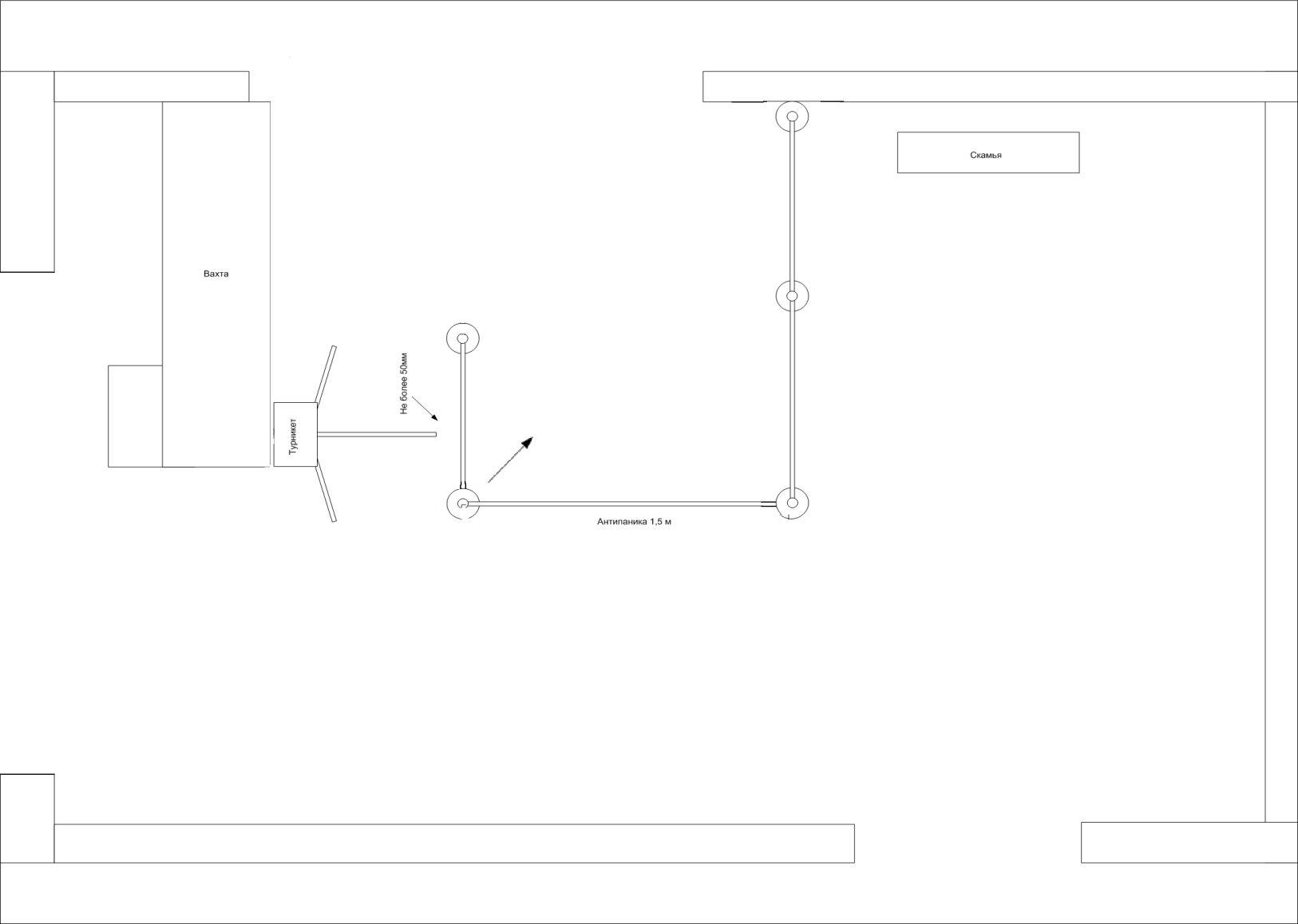 Заказчик:                                                                                                Исполнитель:Директор                                                                                                 ___________________  / Л. Ш. Гильмуллина/                                __________________  / __________________/                                                            М.П.                                          						М.ПУТВЕРЖДАЮДиректор ГАПОУ РБ «Сибайский медицинский колледж»______________Л.Ш.Гильмуллина«10»  января  2017 года.НаименованиеЦена, руб.Источник ценовой информации № 1230 500,00Источник ценовой информации № 2185 000,00Источник ценовой информации № 3228 750,00Ведущий экономист                         М.З. Ахтямова.№Наименование, страна происхожденияТребуемые характеристикиЕд.измКол.1Турникет-трипод Напряжение питания DC, не менее В12 Потребление тока, не менее  А3 Габаритные размеры, не менее мм 1470х780х990 Пропускная способность в режиме однократного прохода, не менее  чел/мин 2х30 Пропускная способность в режиме свободного прохода, не менее чел/мин 2х60 Ширина зоны прохода, не менее мм2х745 Количество пользователей (карт доступа), хранящихся в памяти контроллера не менее 10 000 Количество событий, хранящихся в памяти контроллера не менее 160 000 Количество считывающих устройств не менее  4 Контролируемые направления прохода не менее  2 Интерфейс связи Ethernet Диапазон рабочих температур, не менее °С+1…+40шт12Штанга турникета-трипода не более (диаметр 32мм)Планка "антипаника" для турникета-триподашт33Контрольный считывательИнтерфейс подключения к ПК:USB, не требует установки драйвера.Поддержка идентификаторов: «бесконтактная карта»  и HIDФункции:	SDK для использования в собственных приложениях. Внесение в список новых карточек, брелоков и пр.Быстрый поиск сотрудников в списке.шт14Стойка огражденияМатериал - сталь никелированная. Два отверстия для крепления муфт, с четырех сторон под углом 90 градусов. Не более:Высота стойки – 1000 мм Диаметр стойки – 50 мм Диаметр фланца для крепления к полу - 150мм	шт55Горизонтальная хромированная перемычка.Габаритные размеры поручня ограждения, не более  мм D 25х1000шт26Горизонтальная перемычкаНе более (диаметр 25мм) L-1500мм хромшт27Фиксатор пружинныйс перемычкой 25 ммшт28Вертикальная перемычка с элементами креплениястационарное быстрооткрываемое "антипаника" с пружинным замком, шт29Соединитель шарнирный 25Соединитель шарнирный в сборе для крепления к стойке стационраного или передвижного ограждения фиксатора пружинного с перемычкой или створки калитки-антипаники.шт210Муфта 25д25шт1011Карточка стандартной толщинышт50012Источник резервного питанияДолжен обеспечивать:- световую индикацию наличия напряжения электрической сети;-световую индикацию наличия выходного напряжения;-световую индикацию наличия АКБ;-световую сигнализацию (мигание индикатора АКБ 1 раз в секунду) о скором отключении выходного напряжения по разряду АКБ;-световую сигнализацию (кратковременное включение индикатора АКБ 1 раз в 4 секунды) об отключении выходного напряжения в режиме «РЕЗЕРВ» по разряду АКБ;-питание нагрузки стабилизированным напряжением согласно п. 1 таблицы при наличии напряжения в электрической сети, режим «Основной»;-автоматический переход на резервное питание от аккумуляторной батареи (далее по тексту АКБ) при снижении напряжения электрической сети ниже допустимого уровня (п. 5 таблицы) или при отключении электрической сети, режим «Резерв»;-резервное питание нагрузки постоянным напряжением согласно п. 1 таблицы;- оптимальный заряд АКБ при наличии напряжения в электрической сети, режим «Основной»;-двухступенчатую защиту АКБ от глубокого разряда (индикация разряженного состояния АКБ и последующее отключение нагрузки в резервном режиме согласно п. 6, 8);-автоматическую защиту (отключение выхода на 1 минуту) от короткого замыкания или повышения выходного тока выше максимального значения (см. таблицу, п. 3);-защиту от короткого замыкания клемм АКБ;-защиту от переполюсовки клемм АКБ, при помощи самовосстанавливающегося предохранителя;-возможность подключения к источнику источника резервного питания, предназначенного для увеличения длительности работы в режиме «Резерв» при отключении электрической сети. Количество подключаемых параллельно источников резервного питания не ограничено.-режим «холодный запуск» позволяет восстановить работоспособность источника при подключении исправной и заряженной АКБ в отсутствии сети.-выдачу информационных сообщений «Переход на резерв», «Наличие АКБ», «Наличие выходного напряжения» посредством переключения контактов реле. Выдача информационного сообщения «Переход на резерв» осуществляется с задержкой, определяемой положением перемычек.-возможность диагностики источника черездиагностический разъем.шт113Аккумулятор герметичный свинцово-кислотный 17 Ач 12ВЕмкость аккумулятора, Ач17 Номинальное напряжение, В12шт114ПО для работы системы СКУДмодуль для графического оформления пропусков сотрудников и учащихсяотправка СМСзаведение карточек учащихся и сотрудниковавтоматический импорт информации об учащихся и сотрудниках из таблицы Excelуправление доступом, разграничение прав доступа по времениконтроль повторных проходов («antipassback»)фотоидентификация (всплывающая фотография проходящих людей), видеоидентификация (фотография + изображение с камеры)отправка SMS сообщений о проходах учащихсяорганизация любого количества удаленных рабочих мест (для получения отчетов, просмотра событий в режиме реального времени), в том числе удаленные места могут присоединяться к серверу через сеть Интернетуправление правами операторов системы (пользователей удаленных рабочих мест)получение отчетов и их выгрузка в Excel:об учащихся и сотрудникахпо проходам, совершенным «по карточке», «по кнопке» (санкционированным с пульта), по фактам запрета доступапо местонахождению учащихся и сотрудников на текущий момент и на любую историческую датупо действиям операторов системыотчет о посещаемостишт1(должность)(подпись)(расшифровка подписи)№Наименование, страна происхожденияТребуемые характеристикиЕд.измКол.1Турникет-трипод Напряжение питания DC, не менее В12 Потребление тока, не менее  А3 Габаритные размеры, не менее мм 1470х780х990 Пропускная способность в режиме однократного прохода, не менее  чел/мин 2х30 Пропускная способность в режиме свободного прохода, не менее чел/мин 2х60 Ширина зоны прохода, не менее мм2х745 Количество пользователей (карт доступа), хранящихся в памяти контроллера не менее 10 000 Количество событий, хранящихся в памяти контроллера не менее 160 000 Количество считывающих устройств не менее  4 Контролируемые направления прохода не менее  2 Интерфейс связи Ethernet Диапазон рабочих температур, не менее °С+1…+40шт12Штанга турникета-трипода не более (диаметр 32мм)Планка "антипаника" для турникета-триподашт33Контрольный считывательИнтерфейс подключения к ПК:USB, не требует установки драйвера.Поддержка идентификаторов: «бесконтактная карта»  и HIDФункции:	SDK для использования в собственных приложениях. Внесение в список новых карточек, брелоков и пр.Быстрый поиск сотрудников в списке.шт14Стойка огражденияМатериал - сталь никелированная. Два отверстия для крепления муфт, с четырех сторон под углом 90 градусов. Не более:Высота стойки – 1000 мм Диаметр стойки – 50 мм Диаметр фланца для крепления к полу - 150ммшт55Горизонтальная хромированная перемычка.Габаритные размеры поручня ограждения, не более  мм D 25х1000шт26Горизонтальная перемычкаНе более (диаметр 25мм) L-1500мм хромшт27Фиксатор пружинныйс перемычкой 25 ммшт28Вертикальная перемычка с элементами креплениястационарное быстрооткрываемое "антипаника" с пружинным замком, шт29Соединитель шарнирный 25Соединитель шарнирный в сборе для крепления к стойке стационраного или передвижного ограждения фиксатора пружинного с перемычкой или створки калитки-антипаники.шт210Муфта 25д25шт1011Карточка стандартной толщинышт50012Источник резервного питанияДолжен обеспечивать:- световую индикацию наличия напряжения электрической сети;-световую индикацию наличия выходного напряжения;-световую индикацию наличия АКБ;-световую сигнализацию (мигание индикатора АКБ 1 раз в секунду) о скором отключении выходного напряжения по разряду АКБ;-световую сигнализацию (кратковременное включение индикатора АКБ 1 раз в 4 секунды) об отключении выходного напряжения в режиме «РЕЗЕРВ» по разряду АКБ;-питание нагрузки стабилизированным напряжением согласно п. 1 таблицы при наличии напряжения в электрической сети, режим «Основной»;-автоматический переход на резервное питание от аккумуляторной батареи (далее по тексту АКБ) при снижении напряжения электрической сети ниже допустимого уровня (п. 5 таблицы) или при отключении электрической сети, режим «Резерв»;-резервное питание нагрузки постоянным напряжением согласно п. 1 таблицы;- оптимальный заряд АКБ при наличии напряжения в электрической сети, режим «Основной»;-двухступенчатую защиту АКБ от глубокого разряда (индикация разряженного состояния АКБ и последующее отключение нагрузки в резервном режиме согласно п. 6, 8);-автоматическую защиту (отключение выхода на 1 минуту) от короткого замыкания или повышения выходного тока выше максимального значения (см. таблицу, п. 3);-защиту от короткого замыкания клемм АКБ;-защиту от переполюсовки клемм АКБ, при помощи самовосстанавливающегося предохранителя;-возможность подключения к источнику источника резервного питания, предназначенного для увеличения длительности работы в режиме «Резерв» при отключении электрической сети. Количество подключаемых параллельно источников резервного питания не ограничено.-режим «холодный запуск» позволяет восстановить работоспособность источника при подключении исправной и заряженной АКБ в отсутствии сети.-выдачу информационных сообщений «Переход на резерв», «Наличие АКБ», «Наличие выходного напряжения» посредством переключения контактов реле. Выдача информационного сообщения «Переход на резерв» осуществляется с задержкой, определяемой положением перемычек.-возможность диагностики источника черездиагностический разъем.шт113Аккумулятор герметичный свинцово-кислотный 17 Ач 12ВЕмкость аккумулятора, Ач17 Номинальное напряжение, В12шт114ПО для работы системы СКУДмодуль для графического оформления пропусков сотрудников и учащихсяотправка СМСзаведение карточек учащихся и сотрудниковавтоматический импорт информации об учащихся и сотрудниках из таблицы Excelуправление доступом, разграничение прав доступа по времениконтроль повторных проходов («antipassback»)фотоидентификация (всплывающая фотография проходящих людей), видеоидентификация (фотография + изображение с камеры)отправка SMS сообщений о проходах учащихсяорганизация любого количества удаленных рабочих мест (для получения отчетов, просмотра событий в режиме реального времени), в том числе удаленные места могут присоединяться к серверу через сеть Интернетуправление правами операторов системы (пользователей удаленных рабочих мест)получение отчетов и их выгрузка в Excel:об учащихся и сотрудникахпо проходам, совершенным «по карточке», «по кнопке» (санкционированным с пульта), по фактам запрета доступапо местонахождению учащихся и сотрудников на текущий момент и на любую историческую датупо действиям операторов системыотчет о посещаемостишт1